HEAVY EQUIPMENT OPERATIONS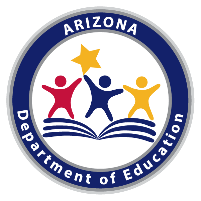 49.0200.00TECHNICAL STANDARDSThe standards for this program were adopted from the National Center for Construction Education Research (NCCER) in 2012. They were reviewed in Spring 2022 with no recommended changes. The Arizona Career and Technical Education Quality Commission, the validating authority for the Arizona Skills Standards Assessment System, endorsed these standards on December 18, 2012. Note: Arizona’s Professional Skills are taught as an integral part of the Heavy Equipment Operations program.HEAVY EQUIPMENT OPERATIONS49.0200.00TECHNICAL STANDARDSThe standards for this program were adopted from the National Center for Construction Education Research (NCCER) in 2012. They were reviewed in Spring 2022 with no recommended changes. The Arizona Career and Technical Education Quality Commission, the validating authority for the Arizona Skills Standards Assessment System, endorsed these standards on December 18, 2012. Note: Arizona’s Professional Skills are taught as an integral part of the Heavy Equipment Operations program.The Technical Skills Assessment for Heavy Equipment Operations is available.The Technical Skills Assessment for Heavy Equipment Operations is available.STANDARD 1.0 EXAMINE BASIC HEAVY EQUIPMENT OPERATIONSTANDARD 1.0 EXAMINE BASIC HEAVY EQUIPMENT OPERATION1.1Use basic HEO terminology to describe types of heavy equipment and their uses1.2Describe the purpose and objectives of an apprenticeship training program1.3Identify heavy equipment operator responsibilities1.4Identify the personal characteristics of a professional heavy equipment operator1.5Identify the importance of safety in relation to heavy equipmentSTANDARD 2.0 PRACTICE HEAVY EQUIPMENT OPERATION SAFETYSTANDARD 2.0 PRACTICE HEAVY EQUIPMENT OPERATION SAFETY2.1Demonstrate safety measures when working in and around heavy equipment2.2Identify the purposes of specific signs, tags, barricades, and lockout/tagout devices on construction sites2.3Identify safeguards used in a highway construction work zone2.4Use a safety data sheet (SDS) for a hazardous chemical typically associated with heavy equipment to identify the long- and short-term health effects, first-aid measures, handling and storage, and/or required personal protective equipment2.5Identify basic and specific safety rules when operating heavy equipment2.6Identify general guidelines for safe transportation of heavy equipment2.7Identify general dangers of working around an excavation area with heavy equipment2.8Identify specific safety rules for operating tractors and hydraulic systems2.9Describe the purpose of the Occupational Safety and Health Act (OSHA)STANDARD 3.0 IDENTIFY TYPES OF HEAVY EQUIPMENTSTANDARD 3.0 IDENTIFY TYPES OF HEAVY EQUIPMENT3.1Identify the various types of heavy equipment used on a construction site3.2Identify the primary use (s) of each type of heavy equipmentSTANDARD 4.0 DEMONSTRATE BASIC HEAVY EQUIPMENT OPERATIONSTANDARD 4.0 DEMONSTRATE BASIC HEAVY EQUIPMENT OPERATION4.1Identify the basic operational guidelines and techniques for heavy equipment4.2Perform basic prestart inspection, startup, operational movement, and shutdown for heavy equipment4.3Identify the operating controls of a typical tractor4.4Identify safety issues when operating a tractor on slopes or hills4.5Start, warm up, and shut down gasoline-powered and diesel-powered engines4.6Perform basic maneuvering with heavy equipment4.7Connect hydraulic-powered attachments to equipmentSTANDARD 5.0 PERFORM GRADING OPERATIONSSTANDARD 5.0 PERFORM GRADING OPERATIONS5.1Define terms associated with grade work5.2Match types of stakes to their use5.3Identify markings on grade stakes and benchmark (BM) stakes5.4Identify equipment used by a heavy equipment operator to check stakes5.5Describe and calculate slope ratio5.6Distinguish between backslope and foreslope5.7Verify horizontal and vertical distance of cut and fill slope stakes5.8Verify finish subgrade on a cross slope5.9Define terms associated with plan reading, grade setting, and drainage5.10Identify construction industry practices for setting grades from a benchmark5.11Identify construction industry practices for setting grades using a laser level or string5.12Identify methods for keeping construction sites well drained5.13Identify how the grade of a trench and drainpipe is set5.14Interpret construction plans to determine grading requirementsSTANDARD 6.0 PERFORM EARTHMOVING OPERATIONSSTANDARD 6.0 PERFORM EARTHMOVING OPERATIONS6.1Identify earthmoving equipment6.2Identify earthmoving operations6.3Explain the need for soil stabilization on a job site6.4Identify soil stabilization methods6.5Identify the best equipment for performing a given earthmoving operation6.6Lay out a basic earthmoving operation6.7Demonstrate the use of laser and GPS technologySTANDARD 7.0 OPERATE A DUMP TRUCKSTANDARD 7.0 OPERATE A DUMP TRUCK7.1Identify the types of dump trucks and their uses7.2Describe the function and operation of the dump hoist, power takeoff unit, auxiliary axle, engine retarder, differential lockout, air brake system, and manual transmission7.3Demonstrate and state the steps of the preoperational safety inspection for equipment7.4Identify the duties and responsibilities of a dump truck operator7.5Identify the controls of a dump truck7.6Back up a dump truck with a trailer attachedSTANDARD 8.0 OPERATE A ROLLERSTANDARD 8.0 OPERATE A ROLLER8.1Identify the uses of a roller8.2Identify the components and controls on a typical roller8.3Identify the safety rules for operating a roller8.4Perform basic maneuvers with a rollerSTANDARD 9.0 OPERATE A SCRAPERSTANDARD 9.0 OPERATE A SCRAPER9.1Identify the uses of a scraper9.2Identify the components and controls on a typical scraper9.3Identify safety rules for operating a scraper9.4Perform basic maneuvers with a scraperSTANDARD 10.0 OPERATE A LOADERSTANDARD 10.0 OPERATE A LOADER10.1Identify the uses of a loader10.2Identify the components and controls on a typical loader10.3Identify safety rules for operating a loader10.4Perform basic maneuvers with a loaderSTANDARD 11.0 OPERATE A FORKLIFTSTANDARD 11.0 OPERATE A FORKLIFT11.1Identify the uses of a forklift11.2Identify the components and controls on a typical forklift11.3Identify the safety rules for operating a forklift11.4Perform basic forklift operationsSTANDARD 12.0 OPERATE A DOZERSTANDARD 12.0 OPERATE A DOZER12.1Identify the uses of a dozer12.2Identify the components and controls on a typical dozer12.3Identify safety rules for operating a dozer12.4Perform dozer prestart inspection and maintenance procedures12.5Perform basic maneuvers with a dozer12.6Perform basic earthmoving and excavation operations with a dozerSTANDARD 13.0 OPERATE A BACKHOESTANDARD 13.0 OPERATE A BACKHOE13.1Identify types of backhoes13.2Identify the components and controls on a typical backhoe13.3Identify safety rules for operating a backhoe13.4Identify accessories used on a backhoe13.5Perform backhoe prestart inspection and maintenance procedures13.6Perform basic maneuvers with a backhoe13.7Perform basic earthmoving operations with a backhoeSTANDARD 14.0 OPERATE AN EXCAVATORSTANDARD 14.0 OPERATE AN EXCAVATOR14.1Identify types of excavators and their uses14.2Identify the components and controls on a typical excavator14.3Identify safety rules for operating an excavator14.4Perform basic maneuvers with an excavator14.5Perform basic earthmoving and excavation operations with an excavatorSTANDARD 15.0 OPERATE A MOTOR GRADERSTANDARD 15.0 OPERATE A MOTOR GRADER15.1Identify the uses of a motor grader15.2Identify types of motor graders and their uses15.3Identify the components and controls on a typical motor grader15.4Identify safety rules for operating a motor grader15.5Identify accessories used on a motor grader15.6Perform prestart inspection and maintenance15.7Perform basic maneuvers with a motor grader15.8Perform basic earthmoving operations with a motor graderSTANDARD 16.0 COMPLETE FINISHING AND GRADING WORKSTANDARD 16.0 COMPLETE FINISHING AND GRADING WORK16.1Identify the requirements for finishing and final grading of earthwork16.2Use heavy equipment to perform fine grading and finishing work16.3Demonstrate techniques for finish grading of subgrade, base, slopes, parking areas, and drainage structuresSTANDARD 17.0 DEMONSTRATE KNOWLEDGE OF SOILSSTANDARD 17.0 DEMONSTRATE KNOWLEDGE OF SOILS17.1Identify the characteristics of different types of soils17.2Identify the various engineering properties of soil17.3Identify factors that affect soil density17.4Identify how soil factors affect equipment selection17.5Demonstrate wet digging techniquesSTANDARD 18.0 PLAN CONSTRUCTION SITESSTANDARD 18.0 PLAN CONSTRUCTION SITES18.1Identify the three phases of a construction project18.2Identify the steps in construction site planning18.3Identify the relationship of planning to project safety and success18.4Develop a construction site schedule18.5Identify costs associated with building a job18.6Define production and productivity18.7Identify the relationship of productivity and profitSTANDARD 19.0 PERFORM EXCAVATION MATHSTANDARD 19.0 PERFORM EXCAVATION MATH19.1Identify basic geometric shapes19.2Calculate the surface area of squares, rectangles, triangles, trapezoids, and circles using formulas19.3Calculate the volume of cubes, rectangular objects, prisms, and cylinders19.4Calculate the excavation volume of a job using information supplied on building plans19.5Calculate the weight of materials from an excavation from its volumeSTANDARD 20.0 INTERPRET CIVIL BLUEPRINTSSTANDARD 20.0 INTERPRET CIVIL BLUEPRINTS20.1Identify the types of drawings usually included in a set of plans and the information found on each type20.2Identify the different types of lines used on drawings20.3Recognize common abbreviations and symbols used on plans20.4Read and interpret drawings to determine the type of excavations needed to prepare the site20.5Identify the operator’s duties to ensure that the job is completed safely and according to a site plan